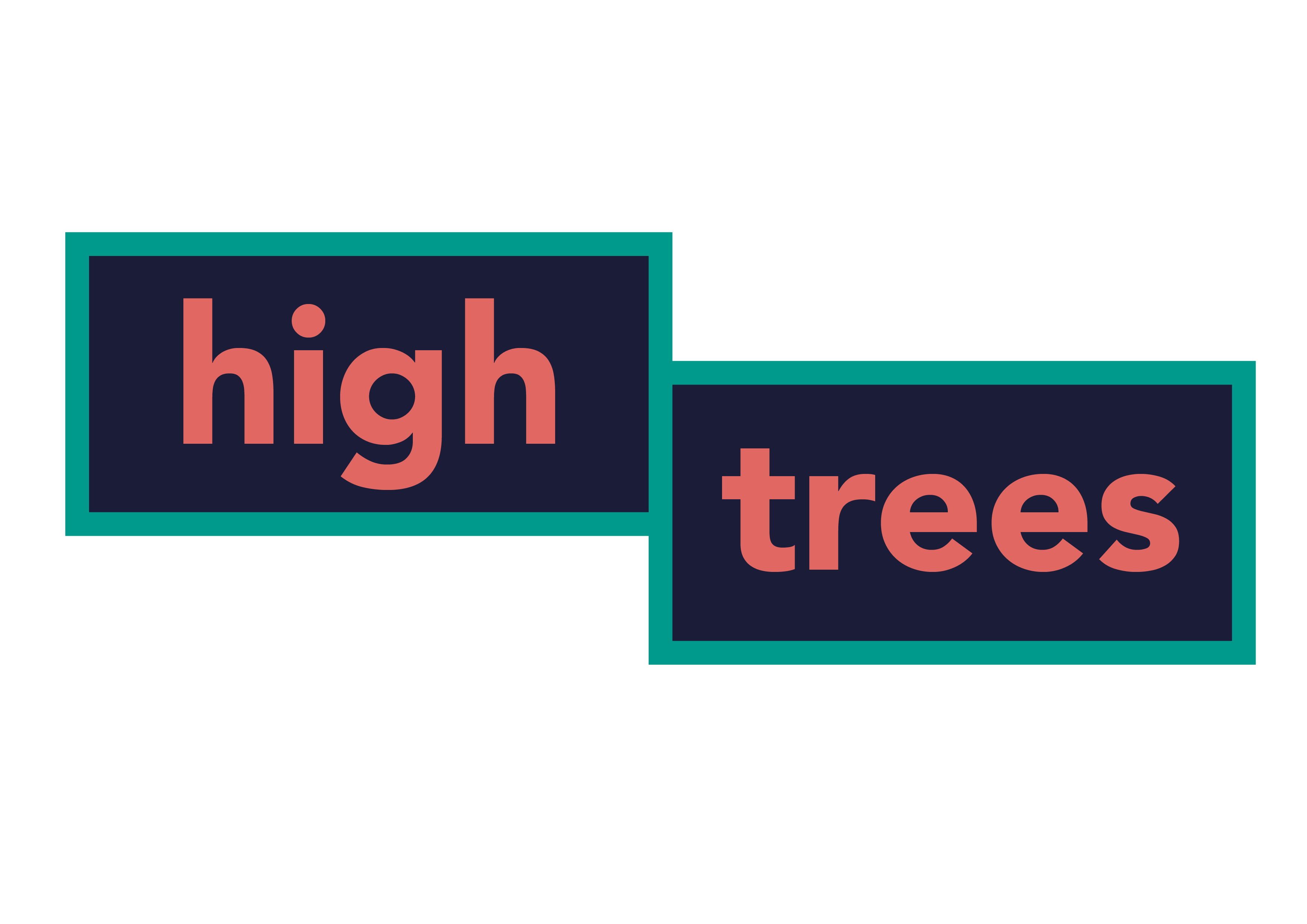 Position Applied for: Section - this section is compulsoryPlease complete the following section. The information will not be used as part of the selection process and will not be disclosed to the selection panel.Section 2 - this section is voluntaryHigh Trees Community Development Trust is committed to a policy of equal opportunities in employment. To help us monitor the effectiveness of this policy it would be helpful if you would complete the following sections. The information will not be used as part of the selection process and will not be disclosed to the selection panel.SexAgeEthnic OriginPlease tick a box from the list below which best describes the ethnic group to which you belong.SexualityDisabilityForename(s): Surname:   Title:    Dr/Mr/Mrs/Miss/Ms/Other (Please state)Title:    Dr/Mr/Mrs/Miss/Ms/Other (Please state)FemaleMaleDate of BirthAsian or Asian BritishIndian Pakistani Bangladeshi Other Asian background. Please specifyOther Asian background. Please specifyOther Asian background. Please specifyBlack or Black BritishCaribbean African Other Black background.  Please specifyOther Black background.  Please specifyOther Black background.  Please specifyChinese or Other ChineseEthnic GroupOther. Please specifyOther. Please specifyOther. Please specifyMixed RaceWhite and Black Caribbean White and Black African White and Asian Other Mixed background.  Please specifyOther Mixed background.  Please specifyOther Mixed background.  Please specifyWhiteBritish Irish Other White background Please specifyOther White background Please specifyOther White background Please specifyOther Ethic Origin Please specifyHeterosexualLesbian/Gay Bisexual Prefer not to say Do you have any permanent or recurrent illnesses or disabilities?  If yes, please specify.  (A disability or health problem does not preclude full consideration for the job.)